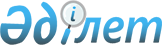 О представителе Республики Казахстан в Совете Евразийской экономической комиссииУказ Президента Республики Казахстан от 18 августа 2022 года № 987
      ПОСТАНОВЛЯЮ:        
      1. Освободить Султанова Бахыта Турлыхановича от полномочий представителя Республики Казахстан в Совете Евразийской экономической комиссии.
      2. Назначить исполняющего обязанности Заместителя Премьер-Министра - Министра торговли и интеграции Республики Казахстан Жумангарина Серика Макашевича представителем Республики Казахстан в Совете Евразийской экономической комиссии.
      3. Настоящий Указ вводится в действие со дня его подписания.  
					© 2012. РГП на ПХВ «Институт законодательства и правовой информации Республики Казахстан» Министерства юстиции Республики Казахстан
				
      Президент Республики Казахстан

К. Токаев
